PERSONAL INFORMATIONPERSONAL INFORMATIONPERSONAL INFORMATIONPERSONAL INFORMATIONPERSONAL INFORMATIONPERSONAL INFORMATIONPERSONAL INFORMATIONPERSONAL INFORMATIONPERSONAL INFORMATIONPERSONAL INFORMATIONPERSONAL INFORMATIONPERSONAL INFORMATIONPERSONAL INFORMATIONPERSONAL INFORMATIONPERSONAL INFORMATIONPERSONAL INFORMATIONPERSONAL INFORMATIONPERSONAL INFORMATIONPERSONAL INFORMATIONPERSONAL INFORMATIONPERSONAL INFORMATIONPERSONAL INFORMATIONPERSONAL INFORMATIONPERSONAL INFORMATIONLastLastLastLastLastLastFirstFirstFirstFirstFirstFirstMIMIMIMIMISSN#SSN#SSN#SSN#Email AddressEmail AddressEmail AddressStreet AddressStreet AddressStreet AddressStreet AddressStreet AddressStreet AddressCityCityStateStateStateStateZipZipZipZipZipHome PhoneHome PhoneHome PhoneHome PhoneCell PhoneCell PhoneCell PhoneHave you been convicted of a felony or been incarcerated with a felony in the past seven years?Have you been convicted of a felony or been incarcerated with a felony in the past seven years?Have you been convicted of a felony or been incarcerated with a felony in the past seven years?Have you been convicted of a felony or been incarcerated with a felony in the past seven years?Have you been convicted of a felony or been incarcerated with a felony in the past seven years?Have you been convicted of a felony or been incarcerated with a felony in the past seven years?Have you been convicted of a felony or been incarcerated with a felony in the past seven years?Have you been convicted of a felony or been incarcerated with a felony in the past seven years?If yes, please explain:If yes, please explain:If yes, please explain:If yes, please explain:If yes, please explain:If yes, please explain:If yes, please explain:If yes, please explain:If yes, please explain:If yes, please explain:If yes, please explain:If yes, please explain:If yes, please explain:If yes, please explain:If yes, please explain:If yes, please explain:Military Service?Military Service?Military Service?Military Service?Military Service?Military Service?Military Service?Military Service?Branch?Branch?Branch?Branch?Branch?Branch?Branch?Branch?Branch?Are you a veteran?Are you a veteran?Are you a veteran?Are you a veteran?Are you a veteran?Are you a veteran?Are you a veteran?What position are you applying for?  What position are you applying for?  What position are you applying for?  What position are you applying for?  What position are you applying for?  What position are you applying for?  What position are you applying for?  What position are you applying for?  What position are you applying for?  What position are you applying for?  What position are you applying for?  What position are you applying for?  What position are you applying for?  What position are you applying for?  What position are you applying for?  What position are you applying for?  What position are you applying for?  How did you hear about this position?How did you hear about this position?How did you hear about this position?How did you hear about this position?How did you hear about this position?How did you hear about this position?How did you hear about this position?Expected Hourly RateExpected Hourly RateExpected Hourly RateExpected Hourly RateExpected Hourly RateExpected Hourly RateExpected Weekly EarningsExpected Weekly EarningsExpected Weekly EarningsExpected Weekly EarningsExpected Weekly EarningsExpected Weekly EarningsExpected Weekly EarningsExpected Weekly EarningsExpected Weekly EarningsExpected Weekly EarningsExpected Weekly EarningsDate AvailableDate AvailableDate AvailableDate AvailableDate AvailableDate AvailableDate AvailablePRIOR WORK EXPERIENCEPRIOR WORK EXPERIENCEPRIOR WORK EXPERIENCEPRIOR WORK EXPERIENCEPRIOR WORK EXPERIENCEPRIOR WORK EXPERIENCEPRIOR WORK EXPERIENCEPRIOR WORK EXPERIENCEPRIOR WORK EXPERIENCEPRIOR WORK EXPERIENCEPRIOR WORK EXPERIENCEPRIOR WORK EXPERIENCEPRIOR WORK EXPERIENCEPRIOR WORK EXPERIENCEPRIOR WORK EXPERIENCEPRIOR WORK EXPERIENCEPRIOR WORK EXPERIENCEPRIOR WORK EXPERIENCEPRIOR WORK EXPERIENCEPRIOR WORK EXPERIENCEPRIOR WORK EXPERIENCEPRIOR WORK EXPERIENCEPRIOR WORK EXPERIENCEPRIOR WORK EXPERIENCECURRENTCURRENTCURRENTCURRENTCURRENTCURRENTCURRENTCURRENTPRIORPRIORPRIORPRIORPRIORPRIORPRIORPRIORPRIORPRIORPRIORPRIORPRIOREmployerEmployerEmployerAddressAddressAddressCity, ST, ZIPCity, ST, ZIPCity, ST, ZIPTelephoneTelephoneTelephoneName of Immediate SupervisorName of Immediate SupervisorName of Immediate SupervisorEmployment DatesEmployment DatesEmployment DatesFrom:From:From:From:To:To:To:To:From:From:From:To:To:To:To:To:From:From:From:To:To:Position/Job TitlePosition/Job TitlePosition/Job TitlePayPayPayReason for LeavingReason for LeavingReason for LeavingMay We Contact?May We Contact?May We Contact?EDUCATIONEDUCATIONEDUCATIONEDUCATIONEDUCATIONEDUCATIONEDUCATIONEDUCATIONEDUCATIONEDUCATIONEDUCATIONEDUCATIONEDUCATIONEDUCATIONEDUCATIONEDUCATIONEDUCATIONEDUCATIONEDUCATIONEDUCATIONEDUCATIONEDUCATIONEDUCATIONEDUCATIONName/LocationName/LocationName/LocationName/LocationName/LocationName/LocationLast Year CompletedLast Year CompletedLast Year CompletedLast Year CompletedLast Year CompletedLast Year CompletedDegreeDegreeDegreeDegreeMajorMajorMajorMajorHigh SchoolHigh SchoolHigh SchoolHigh SchoolCollege/UniversityCollege/UniversityCollege/UniversityCollege/UniversityTrade SchoolTrade SchoolTrade SchoolTrade SchoolOtherOtherOtherOtherSpecial Skills, Training or ProficienciesSpecial Skills, Training or ProficienciesSpecial Skills, Training or ProficienciesSpecial Skills, Training or ProficienciesREFERENCESREFERENCESREFERENCESREFERENCESREFERENCESREFERENCESREFERENCESREFERENCESREFERENCESREFERENCESREFERENCESREFERENCESREFERENCESREFERENCESREFERENCESREFERENCESREFERENCESREFERENCESREFERENCESREFERENCESREFERENCESREFERENCESREFERENCESREFERENCESRefence First/Last NameRefence First/Last NameRefence First/Last NameRefence First/Last NameRelationshipRelationshipRelationshipRelationshipCompanyCompanyCompanyCompanyCompanyCompanyPhonePhonePhoneAddressAddressAddressAddressAddressAddress123Disclaimer:  By signing, I hereby certify that the above information, to the best of my knowledge, is correct.  I understand that falsification of this information may prevent me from being hired or lead to my dismissal if hired.  I also provide consent for former employers to be contacted regarding work records.Disclaimer:  By signing, I hereby certify that the above information, to the best of my knowledge, is correct.  I understand that falsification of this information may prevent me from being hired or lead to my dismissal if hired.  I also provide consent for former employers to be contacted regarding work records.Disclaimer:  By signing, I hereby certify that the above information, to the best of my knowledge, is correct.  I understand that falsification of this information may prevent me from being hired or lead to my dismissal if hired.  I also provide consent for former employers to be contacted regarding work records.Disclaimer:  By signing, I hereby certify that the above information, to the best of my knowledge, is correct.  I understand that falsification of this information may prevent me from being hired or lead to my dismissal if hired.  I also provide consent for former employers to be contacted regarding work records.Disclaimer:  By signing, I hereby certify that the above information, to the best of my knowledge, is correct.  I understand that falsification of this information may prevent me from being hired or lead to my dismissal if hired.  I also provide consent for former employers to be contacted regarding work records.Disclaimer:  By signing, I hereby certify that the above information, to the best of my knowledge, is correct.  I understand that falsification of this information may prevent me from being hired or lead to my dismissal if hired.  I also provide consent for former employers to be contacted regarding work records.Disclaimer:  By signing, I hereby certify that the above information, to the best of my knowledge, is correct.  I understand that falsification of this information may prevent me from being hired or lead to my dismissal if hired.  I also provide consent for former employers to be contacted regarding work records.Disclaimer:  By signing, I hereby certify that the above information, to the best of my knowledge, is correct.  I understand that falsification of this information may prevent me from being hired or lead to my dismissal if hired.  I also provide consent for former employers to be contacted regarding work records.Disclaimer:  By signing, I hereby certify that the above information, to the best of my knowledge, is correct.  I understand that falsification of this information may prevent me from being hired or lead to my dismissal if hired.  I also provide consent for former employers to be contacted regarding work records.Disclaimer:  By signing, I hereby certify that the above information, to the best of my knowledge, is correct.  I understand that falsification of this information may prevent me from being hired or lead to my dismissal if hired.  I also provide consent for former employers to be contacted regarding work records.Disclaimer:  By signing, I hereby certify that the above information, to the best of my knowledge, is correct.  I understand that falsification of this information may prevent me from being hired or lead to my dismissal if hired.  I also provide consent for former employers to be contacted regarding work records.Disclaimer:  By signing, I hereby certify that the above information, to the best of my knowledge, is correct.  I understand that falsification of this information may prevent me from being hired or lead to my dismissal if hired.  I also provide consent for former employers to be contacted regarding work records.Disclaimer:  By signing, I hereby certify that the above information, to the best of my knowledge, is correct.  I understand that falsification of this information may prevent me from being hired or lead to my dismissal if hired.  I also provide consent for former employers to be contacted regarding work records.SignatureSignatureSignatureSignatureSignatureSignatureSignatureSignatureSignatureSignatureDate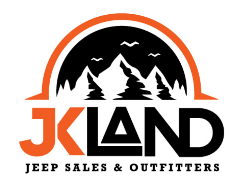 64 Hunter Road, Douglasville, GA 30134678-214-5037Please Direct Applications and Resumes to:  vancechelle@jkland.comConfidential64 Hunter Road, Douglasville, GA 30134678-214-5037Please Direct Applications and Resumes to:  vancechelle@jkland.comConfidential64 Hunter Road, Douglasville, GA 30134678-214-5037Please Direct Applications and Resumes to:  vancechelle@jkland.comConfidential64 Hunter Road, Douglasville, GA 30134678-214-5037Please Direct Applications and Resumes to:  vancechelle@jkland.comConfidential64 Hunter Road, Douglasville, GA 30134678-214-5037Please Direct Applications and Resumes to:  vancechelle@jkland.comConfidential64 Hunter Road, Douglasville, GA 30134678-214-5037Please Direct Applications and Resumes to:  vancechelle@jkland.comConfidential64 Hunter Road, Douglasville, GA 30134678-214-5037Please Direct Applications and Resumes to:  vancechelle@jkland.comConfidential64 Hunter Road, Douglasville, GA 30134678-214-5037Please Direct Applications and Resumes to:  vancechelle@jkland.comConfidential64 Hunter Road, Douglasville, GA 30134678-214-5037Please Direct Applications and Resumes to:  vancechelle@jkland.comConfidential64 Hunter Road, Douglasville, GA 30134678-214-5037Please Direct Applications and Resumes to:  vancechelle@jkland.comConfidential64 Hunter Road, Douglasville, GA 30134678-214-5037Please Direct Applications and Resumes to:  vancechelle@jkland.comConfidential64 Hunter Road, Douglasville, GA 30134678-214-5037Please Direct Applications and Resumes to:  vancechelle@jkland.comConfidential64 Hunter Road, Douglasville, GA 30134678-214-5037Please Direct Applications and Resumes to:  vancechelle@jkland.comConfidential64 Hunter Road, Douglasville, GA 30134678-214-5037Please Direct Applications and Resumes to:  vancechelle@jkland.comConfidential64 Hunter Road, Douglasville, GA 30134678-214-5037Please Direct Applications and Resumes to:  vancechelle@jkland.comConfidential64 Hunter Road, Douglasville, GA 30134678-214-5037Please Direct Applications and Resumes to:  vancechelle@jkland.comConfidential64 Hunter Road, Douglasville, GA 30134678-214-5037Please Direct Applications and Resumes to:  vancechelle@jkland.comConfidential64 Hunter Road, Douglasville, GA 30134678-214-5037Please Direct Applications and Resumes to:  vancechelle@jkland.comConfidential64 Hunter Road, Douglasville, GA 30134678-214-5037Please Direct Applications and Resumes to:  vancechelle@jkland.comConfidential64 Hunter Road, Douglasville, GA 30134678-214-5037Please Direct Applications and Resumes to:  vancechelle@jkland.comConfidential64 Hunter Road, Douglasville, GA 30134678-214-5037Please Direct Applications and Resumes to:  vancechelle@jkland.comConfidential64 Hunter Road, Douglasville, GA 30134678-214-5037Please Direct Applications and Resumes to:  vancechelle@jkland.comConfidential